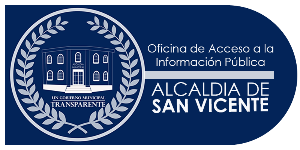 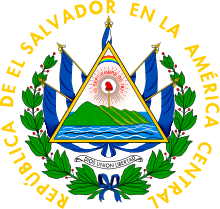 NOTA ACLARATORIA San Vicente, 25 de septiembre de 2019Por Este medio, se informa a la ciudadanía que durante los meses de julio, agosto y septiembre del presente año, no se realizó procedimientos para contratación de personal en la Alcaldía Municipal de San Vicente.Lic. Aracely Rodríguez MiraOficial de Información AMSV